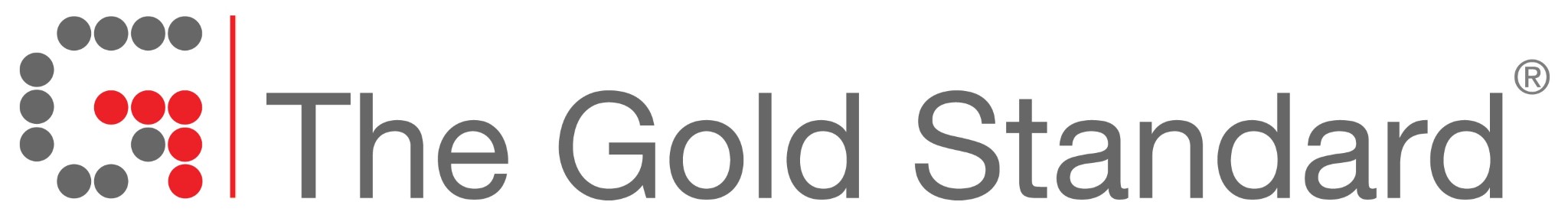 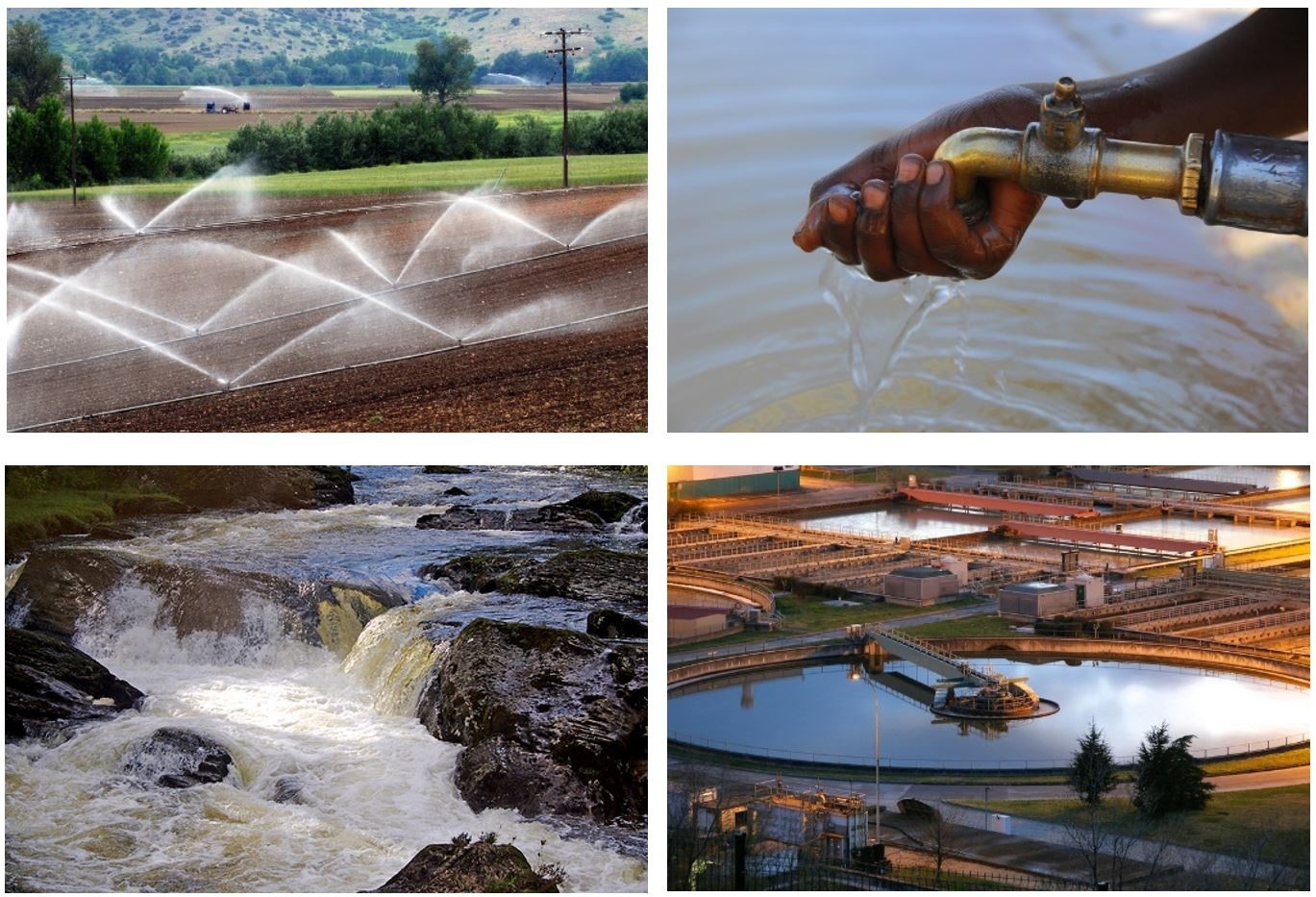 The Gold Standard Water Benefits CertificatesProject Design Document (PDD) (beta)2Intentionally left blank for alignment with Requirements chapters3Intentionally left blank for alignment with Requirements chapters4 Key Project InformationFor each item listed below, please provide a general description in the corresponding box. Be aware that market specific terms may not be appropriate for the readers of this summary. Refer to any supporting documentation where necessary. The formatting requirements provided in Chapter 9 must be followed.5 Baseline and Monitoring MethodologyMethodologyMonitoring PlanData and Parameters to be monitored on site (Copy this table for each piece of data and parameter.)Data and Parameters to be monitored off site (Copy this table for each piece of data and parameter.)6 Sustainability Assessment6.1 Watershed Risk Assessment-------------------------------------------All references to 3.5 years must be assessed prior to registration and then reassessed every 3.5 years after the registration date.Richter, B. D., Davis, M. M., Apse, C., & Konrad, C. (2012). A PRESUMPTIVE STANDARD FOR ENVIRONMENTAL FLOW    PROTECTION. River Research and Applications, 28(8), 1312-1321. doi: 10.1002/rra.15116.2 Sustainability AssessmentScoringEach requirement is assessed according to the following criteria.Negative (-): There is a risk that the project will negatively impact the requirement. Mitigation is required and will be monitored for the duration of the project.Neutral (0): The project will not have any impact on the requirement. Mitigation is not required.
Positive (+): The project will positively impact the requirement and will be monitored for the duration of the project.
Enhance (E): The indicator is neutral, but can be improved over the lifetime of the project and become positive. Requires monitoring for the duration of the project. 
Not Relevant (NR): The requirement is not relevant to the project methodology and/or design. Mitigation is not required.Projects are required to score Positive or Enhance against at least six of the socio-economic indicators (categories 1-3) and at least six of the environmental indicators (categories 4-5).A justification paragraph and reference source is required for each indicator, regardless of score. References can be an academic or non-academic source, such as a university research document, a feasibility study report, environmental impact assessment, relevant website, etc.Monitoring begins following the initial certification.IndicatorsHuman rights and socio-economic situationWorking conditionsFood securityWater qualityOther Pollutants1 Human rights and socio-economic condition2 Working Conditions3 Food security4 Water quality5 Other pollutants-----------------------------------------------3  ILO Fundamental Conventions:  http://ilo.org/global/standards/introduction-to-international-labourstandards/conventions-and-recommendations/lang--en/index.htm4  Hazardous work is referring to types of work where pesticides, fertilisers and heavy machinery are involved5 Biological control agents: (Source: FSC) Organisms used to eliminate or regulate the population of other organisms.  Sustainability Monitoring PlanAll non-neutral indicators shall be monitored.
All mitigation measures identified in the Watershed Risk Assessment shall be monitored.
All mitigation measures put in place to ‘neutralise’ Sustainability indicators shall be monitored.
All measures put in place to address stakeholder concerns shall be monitored.The table format for the ‘Sustainability Monitoring Plan’ is provided below.  A separate table should be prepared in the PDD for each of the parameters to be monitored.6.4 Local Stakeholder Consultation (LSC) Design of physical meeting(s)
Invitation tracking tableParticipants in physical meeting(s)Evaluation formsOutcome of consultation processAssessment of all commentsSustainability Assessment Summary of Sustainable Development Assessment of the stakeholders - BLIND exercise:Human rights and socio-economic conditionWorking ConditionsFood securityWater qualityAir qualitySustainability Monitoring PlanDiscussion on continuous Input and Grievance MechanismStakeholder feedback round6.5 List of Input and Grievances6.6 Legal RightsProject Participants and Secured Water TitlesProject RepresentativesCopy this box if necessary.7 Financial Needs AssessmentTrack 1 Positive ListTrack 2 Financial Needs Assessment 8 Terms and conditionsTerms & Conditions and Cover LetterDeclaration of correct project informationI hereby certify and declare that, to the best of my knowledge, the project complies with all project documentation submitted to The Gold Standard. I understand and agree that The Gold Standard may request an independent audit of compliance with The Gold Standard Requirements at any time.  I further understand and agree that The Gold Standard may reject the project and, in its discretion, announce the rejection or revocation of the project if any of The Gold Standard Requirements are violated or if information provided to The Gold Standard in connection with the project is at any time false or inaccurate.  The Gold Standard may also, in its sole discretion, take any action against a project for noncompliance with The Gold Standard Requirements.Declaration of compliance with local lawsI hereby certify and declare that, to the best of my knowledge, the above referenced project has complied and is in conformance with all federal, state, and local regulations and standards that govern and are applicable to this project.WarrantiesI have read and I understand The Gold Standard Requirements and guidelines and The Gold Standard Terms & Conditions. I warrant that the above-referenced project complies with The Gold Standard Requirements and guidelines and The Gold Standard Terms & Conditions.FeesI further acknowledge and agree that the entity signing this document shall pay any and all fees associated with this project.Issuance of Water Benefits CertificatesBy way of this Cover Letter, I am instructing The Gold Standard to issue the Water Benefits Certificates resulting from this project to The Gold Standard Registry account of the project developer named below.IndemnificationThe entity signing this document, both jointly or individually as permitted by law, will indemnify and hold The Gold Standard harmless for any loss, cost or damage incurred by The Gold Standard in the event any statement, representation or warranty provided herein is false or incorrect.Governing LawThe laws of Switzerland govern this Cover Letter.SignatureI have the authority to make the representations contained in this Cover Letter on the date first written below.Project Title...Registry ID...Type of Certification Initial Certification           	Performance Certification(a) Project name(b) Methodology being used(c) Primary project activities(d) Location(s) of the project area (GPS coordinates of major project features). It is essential that the description is accurate as mistakes are easily made and could lead to double counting of certificates. For Programme of Activity projects explain the reasoning behind the definition of the project location and coordinates carefully. It is encouraged that the projects are illustrated with coordinates on a map(e.g. www.googlemaps.com)(e) Project boundary and area of influence(f) Name and size of watershed(s)(g) Hydrological features (major surface waters, aquifers, major uses of water, soils, sub-surface strata, vegetation etc.)(h) Organisations that are involved in the project (project participants)(i) Communities involved in the project(j) Name of water service provider, water source and predicted annual volume (m3) used (where applicable)(k) Time frame for the project activities (duration and crediting period)(l) Number of (predicted per year) WBCs based on scale of projectReference of Methodology...Applicability of Methodology...Establishment and Description of Baseline Scenario...Demonstration of Financial Needs...Explanation of Methodological Choices...Data / Parameter:Data unit:Description:Source of data:Description of measurement methods and procedures to be applied:Monitoring frequency:QA / QC procedures to be applied:Purpose of data:Additional comment:Data / Parameter:Data unit:Description:Source of data:Description of measurement methods and procedures to be applied:Monitoring frequency:QA / QC procedures to be applied:Purpose of data:Additional comment:1.1Is the project’s physical area of influence (e.g. basin, watershed) in a water stressed or water scarce region?The project is required to provide verifiable evidence of water stress experienced in the basin in which the project is active, and demonstrate that consumption of water by the project will bring positive impacts or, at minimum, not increase the overall annual basin stress.AnswerYes    No      (delete not applicable answer)Data sources and methodSources: Aqueduct, GWSP Digital water Atlas, Water Risk Filter, WBCSD Global WaterTool, Water Stress Index  Mapplecroft, Water Scarcity Index Pfister or other recognised toolsMethod: An analysis of the water scarcity within the project’s physical area of influence (e.g.basin, watershed) and impactsMonitoring frequencyNo            3.5 years1                                          Yes           OngoingExplanation of answer   Provide explanation to support answer including sources and methods used, reasons for choice of sources and methods, estimation of impact, etc. 1.2If the project is involved in abstraction from a water source in a water scarce area, is it returning more than 80%2 of the abstraction to the watershed with the same or improved quality of water?          Where more rigorous assessment tools are unavailable, the project is required to demonstrate 80% return flow.  AnswerYes    No    (delete not applicable answer)Data sources and methodSources: NAMethod:  A verifiable calculation shall be provided for each water source demonstrating total extraction does not exceed 80%. If this is not achievable a strong justification shall be provided as to why the project is not meeting this requirement. Monitoring frequencyNo            3.5 years1                                          Yes           OngoingExplanation of answer Provide explanation to support answer including sources and methods used, reasons for choice of sources and methods, estimation of impact, etc. 1.3Will the project exacerbate and therefore contribute to any negative impacts to the natural pattern of the watershed such as high seasonal flow variability, flooding potential, lack of aquatic connectivity, drought, or climate change?The risk of the project negatively impacting the watershed shall be assessed and addressed to ensure its ongoing, long-term viability and impact on surrounding social-economic and environmental assets.AnswerYes    No    (delete not applicable answer)Data sources and methodSources: Mapping tools, or other appropriate nationally recognised toolsMethods: Online tools, engineering or physical assessment. Use historical flow records, land use records, and verbal or written surveys with local agencies and residents. Examination of longitudinal and lateral conductivity to check connectivity of flows, including vertical connectivity (i.e. sufficient flows or dead zones).Monitoring frequencyNo            3.5 years1                                          Yes           AnnuallyExplanation of answer Provide explanation to support answer including sources and methods used, reasons for choice of sources and methods, estimation of impact, etc.1.4Is the project's area of influence susceptible to erosion and/or water body instability?If yes, the risk of the project negatively impacting the watershed and risks impacting project success shall be assessed and addressed to ensure its ongoing, long-term viability and impact on surrounding social-economic and environmental assets through an assessment of the sensitivity of physical area of influence due to low percentage of impervious cover in a project’s physical area of influence (e.g. basin, watershed), susceptibility to erosion and water body instability, and lack of terrestrial habitat connectivity.AnswerYes    No    (delete not applicable answer)Data sources and methodSources: Mapping tools, or other appropriate nationally recognised tools, academic or published studies on the relevant area.Methods: Online tools, visual inspection, engineering or physical assessment. Use historical land use records, aerial photographs, and verbal or written surveys with local agencies and residents.  Characterization of geomorphology of water bodiesMonitoring frequencyNo       3.5 years1Yes     AnnuallyExplanation of answer Provide explanation to support answer including sources and methods used, reasons for choice of sources and methods, estimation of impact, etc.1.5Does the project boundary and its 25 km radius contain largely intact or High ConservationValue (HCV) ecosystems, landscapes, key biodiversity areas, or sites, e.g. Ramsar wetlands, World Heritage Areas, 'wilderness' areas, free-flowing rivers, unique or species-rich areas, threatened or endangered species, migratory species as defined by treaties and national authorities or areas of natural cultural significance?If yes, the risk of the project negatively impacting the watershed and risks impacting project success shall be assessed and addressed to ensure its ongoing, long-term viability and impact on surrounding HCV and ecological assets.AnswerYes    No    (delete not applicable answer)Data sources and methodSources: Mapping tools such as LEFT, IUCN Red List or other appropriate nationally recognised tools may be used or visual inspection.Method: Online tools, visual inspection, engineering or physical assessment. Use historical data and verbal or written surveys with local residents. Monitoring frequencyNo            3.5 years1                                          Yes           AnnuallyExplanation of answer Provide explanation to support answer including sources and methods used, reasons for choice of sources and methods, estimation of impact, etc.1.6Is the projects’ area of influence likely to undergo significant socio-economic or environmental change directly relevant to the project intervention and objectives during the issuance period?If yes, the risk of the project negatively impacting the watershed and risks impacting project success shall be assessed and addressed to ensure its ongoing, long-term viability and impact on surrounding social-economic and environmental assets.AnswerYes    No    (delete not applicable answer)Data sources and methodSources: Local government planning permits, media, travel warnings local residents, agencies government, UN agencies, economic reports, climatic shifts Method : An assessment using the above tools shall be carried outMonitoring frequency No            3.5 years1                                          Yes           AnnuallyExplanation of answer Provide explanation to support answer including sources and methods used, reasons for choice of sources and methods, estimation of impact, etc.1.7Is the projects’ area of influence likely to impact environmental water flows required to sustain freshwater and estuarine ecosystems and the human livelihoods and well-being that depend on these ecosystems?The project is required to ensure that daily flow variations (including the projects’ existing impacts) are less than 20%.AnswerYes     No    (delete not applicable answer)Data sources and methodSources: Historical records, ongoing monitoring and reporting through data logging of physical measurements, online sources, government dataMethods: Quantitative documentation of all sources and volumes of water abstractions.  Use of weirs and gauges, flow meters, pump energy consumption, transpiration rates, government dataMonitoring frequencyNo            3.5 years1                                          Yes           AnnuallyExplanation of rating Provide explanation to support answer including sources and methods used, reasons for choice of sources and methods, estimation of impact, etc.1.1The project respects internationally proclaimed human rights including universal access to water, dignity, cultural property and uniqueness of indigenous people. The project is not complicit in Human Rights abuses.Rating-    0    +    E    NR   (delete all not applicable ratings)RequirementThe project(s) shall respect existing water usages and rights of local communities. No discriminatory rights, tariffs, or access included in project designs, financial plans, or operations plansData sources and methodMetrics: Water rights, tariffs, access locations, others as defined in project methodologies Data Sources: PDD and other project documentation.Assessment Methods: Interviews with project owner and stakeholders; verbal or written surveysMonitoring frequencyAnnualExplanation of rating  Provide explanation to support rating including sources and methods used, reasons for choice of sources and methods, estimation of impact, etc.1.2Legal rights, customary rights, special cultural, ecological, economic, religious or spiritual significance of indigenous peoples and local communities are assured by the project.Rating-    0    +    E    NR   (delete all not applicable ratings)RequirementNo transfer of control, involuntary relocation, or restricted access directed in PDD, policies and procedures, or operations plans.Data sources and methodMetrics: Transfer of control from indigenous people and local communities to project owner; involuntary relocation; access to NTFPs or public areas.Sources: Project planning, design, financial and operations plans.Methods: Interviews with project owner and stakeholders; verbal or written surveysMonitoring frequencyAnnualExplanation of rating  Provide explanation to support rating including sources and methods used, reasons for choice of sources and methods, estimation of impact, etc.2.1               Workers shall be able to establish and join labour organizations.                                          Rating-    0    +    E    NR   (delete all not applicable ratings)RequirementMinimum: There shall not be forced labour3.Data sources and methodSources: Project planning, design, financial and operations plans.Methods: Interviews with project owner and stakeholders; verbal or written surveysMonitoring frequency0/NR            3.5 years                                          +/-/E            AnnuallyExplanation of rating  Provide explanation to support rating including sources and methods used, reasons for choice of sources and methods, estimation of impact, etc.2.2Working agreements with all individual workers shall be implemented.                                    Rating-    0    +    E    NR   (delete all not applicable ratings)RequirementMinimum:  Workers and labour organizations shall be generally satisfied with their working agreements. These shall at minimum comprise:working hours, ANDduties and tasks, ANDremuneration, ANDmodalities on health insurance, ANDmodalities on termination of the contract.Data sources and methodSources: Project planning, design, financial and operations plans.Methods: Interviews with project owner and stakeholders; verbal or written surveys positiveMonitoring frequency0/NR            3.5 years                                          +/-/E            AnnuallyExplanation of rating Provide explanation to support rating including sources and methods used, reasons for choice of sources and methods, estimation of impact, etc.2.3            The project will uphold the ILO Fundamental Conventions3.                                                  Rating-    0    +    E    NR   (delete all not applicable ratings)RequirementAs statedData sources and methodSources: ILO convention documentsMethods: LSC or separate workshops, interviewsMonitoring frequency0/NR            3.5 years                                          +/-/E            AnnuallyExplanation of rating Provide explanation to support rating including sources and methods used, reasons for choice of sources and methods, estimation of impact, etc.2.4Workers shall be informed in a workshop about their rights according to the 8 ILOFundamental Conventions3.                                                                                         Rating-    0    +    E    NR    (delete all not applicable ratings)RequirementAs statedData sources and methodSources: ILO convention documentsMethods: LSC or separate workshops, interviewsMonitoring frequency0/NR            3.5 years                                          +/-/E            AnnuallyExplanation of rating  Provide explanation to support rating including sources and methods used, reasons for choice of sources and methods, estimation of impact, etc.2.5There shall be no child labour3.  Excepted are children for work on their families’ property as long as:their compulsory schooling (minimum of 6 schooling years) is not hindered, ANDthe tasks they perform do not harm their physical and mental development.                    Rating-    0    +    E    NR    (delete all not applicable ratings)RequirementAs statedData sources and methodSources: Project planning, design, financial and operations plans.Methods: Interviews with project owner and stakeholders; verbal or written surveys positiveMonitoring frequency0/NR            3.5 years                                          +/-/E            AnnuallyExplanation of rating Provide explanation to support rating including sources and methods used, reasons for choice of sources and methods, estimation of impact, etc.2.6Workers below the age of 18 year shall not work during night hours.                                    Rating-    0    +    E    NR   (delete all not applicable ratings)RequirementAs statedData sources and methodSources: Project planning, design, financial and operations plans.Methods: Interviews with project owner and stakeholders; verbal or written surveys positiveMonitoring frequency0/NR            3.5 years                                          +/-/E            AnnuallyExplanation of rating Provide explanation to support rating including sources and methods used, reasons for choice of sources and methods, estimation of impact, etc.2.7Workers shall:be compensated for their overtime, ANDnot work in excess of 48 hours per week on a regular basis, ANDhave an annual leave of at least 10 days per year, not including sick and casual leave.  Rating-     0    +    E    NR   (delete all not applicable ratings)RequirementAs statedData sources and methodSources: Project planning, design, financial and operations plans.Methods: Interviews with project owner and stakeholders; verbal or written surveys positiveMonitoring frequency0/NR            3.5 years                                          +/-/E            AnnuallyExplanation of rating Provide explanation to support rating including sources and methods used, reasons for choice of sources and methods, estimation of impact, etc.2.8A health insurance scheme for workers is provided.                                                                Rating-    0    +    E    NR   (delete all not applicable ratings)RequirementAs statedData sources and methodSources: Project planning, design, financial and operations plans.Methods: Interviews with project owner and stakeholders; verbal or written surveys positiveMonitoringfrequency0/NR            3.5 years           +/-/E            Annually                               Explanation of ratingProvide explanation to support rating including sources and methods used, reasons for choice of sources and methods, estimation of impact, etc.2.9The following forms of discrimination shall not be tolerated:gender, race, religion, sexual orientation or any other basis, ORphysical and mental punishment and coercion, ORsexual harassment.                                                                                                          Rating-    0    +    E    NR   (delete all not applicable ratings)RequirementAs statedData sources and methodSources: Project planning, design, financial and operations plans.Methods: Interviews with project owner and stakeholders; verbal or written surveys positiveMonitoring frequencyAnnuallyExplanation of rating Provide explanation to support rating including sources and methods used, reasons for choice of sources and methods, estimation of impact, etc.2.10The project owner should not be involved in corruption and shall comply with anti-corruption legislation where this exists.                                                                           Rating-    0    +    E    NR   (delete all not applicable ratings)RequirementAs statedData sources and methodSources: Project planning, design, financial and operations plans.Methods: Interviews with project owner and stakeholders; verbal or written surveys positiveMonitoring frequencyAnnuallyExplanation of rating Provide explanation to support rating including sources and methods used, reasons for choice of sources and methods, estimation of impact, etc.2.11The project owner shall publicise a commitment not to offer or receive bribes in money or any other form of corruption.                                                                            Rating-    0    +    E    NR   (delete all not applicable ratings)RequirementAs statedData sources and methodSources: Project planning, design, financial and operations plans.Methods: Interviews with project owner and stakeholders; verbal or written surveys positiveMonitoring frequencyAnnuallyExplanation of rating Provide explanation to support rating including sources and methods used, reasons for choice of sources and methods, estimation of impact, etc.2.12            For workers there shall be:provisions for first aid, ANDprovisions for the safe transport of workers, ANDprovisions for timely evacuation of workers to an adequately equipped medical facility in case of serious accident, ANDprovisions for the safe transport, storage, handling and application of fertilisers and pesticides regarding human health and the environment, ANDif workers stay in camps for a longer period of time, measures shall be provided to ensure that conditions for accommodation and nutrition comply at least with those specified in the ILO Codes of Practice.                  Rating-    0    +    E    NR   (delete all not applicable ratings)RequirementAs statedData sources and methodSources: Project planning, design, financial and operations plans.Methods: Interviews with project owner and stakeholders; verbal or written surveys positiveMonitoring frequency0/NR            3.5 years                                           +/-/E            AnnuallyExplanation of rating Provide explanation to support rating including sources and methods used, reasons for choice of sources and methods, estimation of impact, etc.2.13Workers shall have job-specific training to safely implement the project activities.                  Rating-    0    +    E    NR   (delete all not applicable ratings)RequirementAs statedData sources and methodSources: Project planning, design, financial and operations plans.Methods: Interviews with project owner and stakeholders; verbal or written surveys positiveMonitoring frequency0/NR            3.5 years                                          +/-/E            AnnuallyExplanation of ratingProvide explanation to support rating including sources and methods used, reasons for choice of sources and methods, estimation of impact, etc.2.14            Workers shall appoint an individual to have overall responsibility for ‘Health & Safety’ at the worksite. This individual shall have demonstrated expertise, skills or experience in medical treatment.Rating-    0    +    E    NR   (delete all not applicable ratings)RequirementAs statedData sources and methodSources: Project planning, design, financial and operations plans.Methods: Interviews with project owner and stakeholders; verbal or written surveys positiveMonitoring frequency0/NR            3.5 years                                          +/-/E            AnnuallyExplanation of rating Provide explanation to support rating including sources and methods used, reasons for choice of sources and methods, estimation of impact, etc.2.15Workers shall have safe protective equipment, tools and machinery appropriate for their work. Hazardous work4 shall not be carried out by people that have:mental handicaps, ANDchronic, hepatic or renal diseases (work with heavy machinery excepted), ANDrespiratory diseases, ANDare between 15 and 18 years old, ANDpregnant or nursing women.                                                                                              Rating-    0    +    E    NR   (delete all not applicable ratings)RequirementAs statedData sources and methodSources: Project planning, design, financial and operations plans.Methods: Interviews with project owner and stakeholders; verbal or written surveys positiveMonitoring frequency0/NR            3.5 years                                          +/-/E            AnnuallyExplanation of rating  Provide explanation to support rating including sources and methods used, reasons for choice of sources and methods, estimation of impact, etc.2.16Workers handling pesticides, fertilizers or other harmful substances to human health on a regular basis are examined by a doctor once per year.     Rating-    0    +    E    NR   (delete all not applicable ratings)RequirementAs statedData sources and methodSources: Project planning, design, financial and operations plans.Methods: Interviews with project owner and stakeholders; verbal or written surveys positiveMonitoring frequency0/NR            3.5 years                                           +/-/E            AnnuallyExplanation of rating  Provide explanation to support rating including sources and methods used, reasons for choice of sources and methods, estimation of impact, etc.3.1Food security and human health of local communities surrounding the project shall not be negatively affected by the project activities.                                                       Rating-    0    +    E    NR   (delete all not applicable ratings)RequirementAs statedData sources and methodSources: Project planning, design, financial and operations plans.Methods: Interviews with project owner and stakeholders; verbal or written surveys positiveMonitoring frequency0/NR            3.5 years                                           +/-/E            AnnuallyExplanation of rating  Provide explanation to support rating including sources and methods used, reasons for choice of sources and methods, estimation of impact, etc.4.1All potentially polluting substances, relevant to the water system of the area of influence, are identified.                                                                                                      Rating-    0    +    E    NR   (delete all not applicable ratings)RequirementMinimum: The PD shall identify the following substances that are considered:hazardous to the Aquatic Environment (H-phrases), a main pollutant according to the EC Water Framework Directive (2000/60/EC).a priority substance or specific pollutant in river basin according to the EC Water Framework Directive (2000/60/EC).a pollutant by the local/ national legislation.The PD shall identify and evaluate the eutrophication potential.Data sources and methodSources: Project planning, design, financial and operations plans, professional reports.Methods: Professional assessment or physical identification of pollutants and destinations, water quality assessment, identification of nutrient sources (N,P)A complete and up-to-date inventory of all applied substances, indicating the frequency and amount/ volume applied.For each potentially polluting substance, an inventory and characterization of the type of pollution (i.e. point of non-point) and potential discharge destinations.Monitoring frequency0/NR            3.5 years                                           +/-/E            AnnuallyExplanation of rating  Provide explanation to support rating including sources and methods used, reasons for choice of sources and methods, estimation of impact, etc.4.2              All discharge points relevant to the project are known with respect to:location, ANDenvironmental sensitivity, AND socio-economic importance.Rating-    0    +    E    NR   (delete all not applicable ratings)RequirementMinimum: Discharge points must be identified when: Discharge point or receiving body is sensitive due to relative size, function, or status as a rare, threatened, or endangered system (or support endangered plant or animal species).Discharge point or receiving body is designated as a protected area or vulnerable area (nationally and/or internationally).Groundwater is considered as sensitive per se.Discharge point or receiving body has high biodiversity value (e.g. species diversity and endemism, number of protected species).There is an environmental impact from pollutants to water (e.g. biodiversity, protected areas, etc.).There is a socio-economic impact. Regional population(negatively) affected downstream by effluent due to proximity to discharge pointsData sources and methodSources: Physical assessment, LEFT etc, professional reports, government, academic literature, and historical data.Methods: A listing of discharge destinations which are potentially affected by the project sites' pollutants (e.g.by discharging, leaching, infiltration to groundwater or drainage water, or by erosion and run-off.Monitoring frequency0/NR            3.5 years                                          +/-/E            AnnuallyExplanation of rating Provide explanation to support rating including sources and methods used, reasons for choice of sources and methods, estimation of impact, etc.5.1All sources of waste and waste products shall be identified and classified. Waste products include amongst others:chemical wastes, ANDcontainers, ANDfuels and oils, ANDhuman waste, ANDrubbish (including metals, plastics, organic and paper products), ANDabandoned buildings, machinery or equipment.                                                                Rating-    0    +    E    NR    (delete all not applicable ratings)RequirementAs statedData sources and methodMethod: Physical inspection, company/developer recordsMonitoring frequencyAnnuallyExplanation of rating Provide explanation to support rating including sources and methods used, reasons for choice of sources and methods, estimation of impact, etc.5.2Fertilizers shall be avoided, or their use shall be minimised and justified.                                Rating-    0    +    E    NR    (delete all not applicable ratings)RequirementAs statedData sources and methodMethod: Physical inspection, company/developer recordsMonitoring frequencyAnnuallyExplanation of rating Provide explanation to support rating including sources and methods used, reasons for choice of sources and methods, estimation of impact, etc.5.3Chemical pesticides shall be avoided, or their use shall be minimised.     Rating-    0    +    E    NR   (delete all not applicable ratings)RequirementAs statedData sources and methodMethod: Physical inspection, company/developer recordsMonitoring frequencyAnnuallyExplanation of rating Provide explanation to support rating including sources and methods used, reasons for choice of sources and methods, estimation of impact, etc.5.4Biological control agents5 shall be avoided, or their use shall be minimised and justified.      Rating-    0    +    E    NR    (delete all not applicable ratings)RequirementAs statedData sources and methodMethod: Physical inspection, company/developer recordsMonitoring frequencyAnnuallyExplanation of rating Provide explanation to support rating including sources and methods used, reasons for choice of sources and methods, estimation of impact, etc.5.5The project shall not impact negatively on indoor or outdoor air quality.         Rating-    0    +    E    NR   (delete all not applicable ratings)RequirementAs statedData sourcesSources:and methodMethod: Physical inspectionMonitoring frequencyAnnuallyExplanation of rating Provide explanation to support rating including sources and methods used, reasons for choice of sources and methods, estimation of impact, etc.5.6All greenhouse gas emissions shall be documented and identified.                                        Rating-    0    +    E    NR   (delete all not applicable ratings)RequirementMinimum: When emissions are likely to exceed 10,000 tonnes of C02-equivalent per year, mitigation measures must be put in placeData sources and methodSources: Published GHG emissions factors, project operations plans, estimates of on-site combustion, estimates of purchased powerMethod: Calculation of carbon footprint using scope 1 and scope 2 emissions.Monitoring frequencyAnnuallyExplanation of rating Provide explanation to support rating including sources and methods used, reasons for choice of sources and methods, estimation of impact, etc.Sustainability Monitoring IDSustainability Monitoring IDIndicator forIndicator forMitigation measureMitigation measureChosen parameterChosen parameterCurrent situation of parameterCurrent situation of parameterEstimation of baseline situation of parameterEstimation of baseline situation of parameterTarget for parameterTarget for parameterMonitoringHow will it be monitored and documented?                                          MonitoringWho is responsible for monitoring and documentation?MonitoringWhen will it be monitored (duration andfrequency)?                                                                                                           Agenda...Ensure that at least the following points are covered, but feel free to add more points as needed:Opening of the meetingExplanation of the project; based on the content of the ‘Key Project Information’Discussion of continuous input and grievance mechanismQuestions for clarification about the projectBlind ‘Sustainability Assessment’ exerciseDiscussion on monitoring the mitigation measuresClosure of the meetingCategory codeOrganisation(if relevant)Name of inviteeWay of invitationDate of invitationConfirmation received? Y/N...  See definitions of theWBS Requirements................Describe your selection...Explain how you decided that the above organisations/individuals are relevant stakeholders to your project. Also, please discuss how your invitation methods seek to include a broad range of stakeholders (e.g. gender, age, ethnicity). Text of individual invitations... Description of other consultation methods used...If individuals or entities (e.g. NGOs) are unable to attend the physical meeting, please discuss other methods that were used to solicit their feedback/comments (e.g. questionnaires, phone calls, interviews etc).Reference ID to the original participants list... Additional comments:…Participants listDate and time  ... Location              ... Category Code Name of participant, job/ position in the community        Male/Female   Signature           Organisation(if relevant)...             ...           ...           ...           ...Reference ID to the original ‘evaluation forms’... Additional comments:…Summarise the main comments in the table below (please translate into English if necessary).Provide references to the individual ‘evaluation forms’.Summarise the main comments in the table below (please translate into English if necessary).Provide references to the individual ‘evaluation forms’.What is your impression of the meeting?…                                                                                                  What do you like about the project?…What do you not like about the project?…Pictures from physical meeting(s)... Minutes of physical meeting(s)... Ensure that you include a summary of the meeting, as well as all comments received. Also include an outline of the discussions on continuous input and grievance expression methods; comments, agreements or modifications suggested by stakeholders.Minutes of other consultations... Stakeholder commentWas comment taken into account (Y/N)Explanation (Why? How?).........Summary of alterations based on comments... If stakeholder comments have been taken into account and any aspect of the project modified, then please discuss that here.1.1Universal access to water resources and infrastructure are assured by project.                 Rating-    0    +    E    NR   Mitigation measure1.2Legal rights, customary rights, special cultural, ecological, economic, religious or spiritual significance of indigenous peoples and local communities are assured by the project.Rating-    0    +    E    NR   Mitigation measure          2.1Workers shall be able to establish and join labour organizations.                                      Rating-    0    +    E    NR   Mitigation measure2.2Working agreements with all individual workers shall be implemented.                              Rating-    0    +    E    NR   Mitigation measure2.3The project will uphold the ILO Fundamental Conventions.                                              Rating-    0    +    E    NR   Mitigation measure2.4Workers shall be informed in a workshop about their rights according to the 8 ILOFundamental ConventionsRating-    0    +    E    NR   Mitigation measure  2.5There shall be no child labour.  Excepted are children for work on their families’ property as long as:their compulsory schooling (minimum of 6 schooling years) is not hindered, ANDthe tasks they perform do not harm their physical and mental development.                Rating-    0    +    E    NR   Mitigation measure            2.6Workers below the age of 18 year shall not work during night hours.  Rating-    0    +    E    NR   Mitigation measure  2.7Workers shall:be compensated for their overtime, ANDnot work in excess of 48 hours per week on a regular basis, ANDhave an annual leave of at least 10 days per year, not including sick and                                            casual leave.            Rating-    0    +    E    NR   Mitigation measure2.8A health insurance scheme for workers is provided.                                                          Rating-    0    +    E    NR   Mitigation measure2.9The following forms of discrimination shall not be tolerated:gender, race, religion, sexual orientation or any other basis, ORphysical and mental punishment and coercion, ORsexual harassment.                                                                                                      Rating-    0    +    E    NR   Mitigation measure2.10The project owner should not be involved in corruption and shall comply with anticorruption legislation where this exists.Rating-    0    +    E    NR   Mitigation measure       2.11The project owner shall publicise a commitment not to offer or receive bribes in money or any other form of corruption.                 Rating-    0    +    E    NR   Mitigation measure         2.12For workers there shall be:provisions for first aid, ANDprovisions for the safe transport of workers, ANDprovisions for timely evacuation of workers to an adequately equipped medical facility in case of serious accident, ANDprovisions for the safe transport, storage, handling and application of fertilisers and pesticides regarding human health and the environment, ANDif workers stay in camps for a longer period of time, measures shall be provided to ensure that conditions for accommodation and nutrition comply at least with those specified in the ILO Codes of Practice.                     Rating-    0    +    E    NR   Mitigation measure                                  2.13Workers shall have job-specific training to safely implement the project activities.        Rating-    0    +    E    NR   Mitigation measure2.14Workers shall appoint an individual to have overall responsibility for ‘Health & Safety’ at the worksite. This individual shall have demonstrated expertise, skills or experience in medical treatment.           Rating-    0    +    E    NR   Mitigation measure           2.15Workers shall have safe protective equipment, tools and machinery appropriate for their work. Hazardous work shall not be carried out by people that have:mental handicaps, ANDchronic, hepatic or renal diseases (work with heavy machinery excepted), AND respiratory diseases, ANDare between 15 and 18 years old, ANDpregnant or nursing womenRating-    0    +    E    NR   Mitigation measure            2.16Workers handling pesticides, fertilizers or other harmful substances to human health on a regular basis are examined by a doctor once per yearRating-    0    +    E    NR   Mitigation measure            3.1Food security and human health of local communities surrounding the project shall not be negatively affected by the project activities.                                                                Rating-    0    +    E    NR   Mitigation measure            4.1                      All potentially polluting substances, relevant to the water system of the area of influence, are identified.Rating-    0    +    E    NR   Mitigation measure   4.2All discharge points relevant to the project are known with respect to:location, ANDenvironmental sensitivity, ANDsocio-economic importance.                                                                                       Rating-    0    +    E    NR   Mitigation measure5.1All sources of waste and waste products shall be identified and classified. Waste products include amongst others:chemical wastes, ANDcontainers, ANDfuels and oils, ANDhuman waste, ANDrubbish (including metals, plastics, organic and paper products), AND abandoned buildings, machinery or equipment.Rating-    0    +    E    NR   Mitigation measure        5.2Fertilizers shall be avoided, or their use shall be minimised and justifiedRating-    0    +    E    NR   Mitigation measure       5.3Chemical pesticides shall be avoided, or their use shall be minimised.                         Rating-    0    +    E    NR   Mitigation measure5.4Biological control agents shall be avoided, or their use shall be minimised and justified.                         Rating-    0    +    E    NR   Mitigation measure      5.5The project shall not impact negatively on indoor or outdoor air quality.                     Rating-    0    +    E    NR   Mitigation measure5.6All greenhouse gas emissions shall be documented and identified.                           Rating-    0    +    E    NR   Mitigation measureComments accompanying the BLIND exercise…Main differences... Give an analysis of the differences between own sustainable development assessment and the one resulting from the blind exercise with the stakeholders. Explain how both were consolidated.Discussion on Sustainability Monitoring Plan... Discuss stakeholders’ ideas on monitoring indicators of the Sustainable Development Assessment. Do people have ideas on how this could be done in a cost effective way? Are there ways in which stakeholders can participate in the monitoring?Discussion on Sustainability Monitoring PlanDiscuss the continuous Input and Grievance Mechanism expression method and details, as discussed with local stakeholders.Discussion on Sustainability Monitoring PlanDiscuss the continuous Input and Grievance Mechanism expression method and details, as discussed with local stakeholders.Discussion on Sustainability Monitoring PlanDiscuss the continuous Input and Grievance Mechanism expression method and details, as discussed with local stakeholders.Method chosen(include all known details e.g. location of book, phone, number, identity of mediator)Justification                    Continuous Input andGrievance Expression……Process BookTelephone access……Internet/email access……Nominated IndependentMediator (optional)……Description of the design of the stakeholder feedback round... DateCommentAction requested from project ownerResponse from project ownerPerson designated with responsibility by project ownerIssue resolved?Explanation of problem or comment.What would the stakeholder like to see change/stay the same.Explanation from the project of what they will do in response to the comment. This may be an explanation as to why the project is unable to respond/does not see the problem as necessary to address.Identification of who will take responsibility for responding AND monitoring of the issue.This could be confirmation from the person who made the complaint, or the project...................a) Entity that owns the water user rights N/A, water user rights are not relevant to the project OR this entity is also the project owner.If (a) is not the project owner, the persons or legal entities that is (a) shall endorse the expected project being undertaken by the project owner through an agreement that aligns with the duration of the crediting period.…Legal entity:Name of the organizationStreetPostal code, CityCountryContact person:First name, Last namePositionMobile phoneEmailProvide the entity’s legal registration number below and attach any documentation by the governing jurisdiction that proves that the entity is in good standing.…Define the rights of this entity:  Authority to instruct the Gold Standard Secretariat.  Authority to request or communicate the addition or edits of project participants (e.g. voluntary withdrawal of project participants, updates of contact details, etc.).  Authority to receive all information from The Gold Standard Secretariat on matters related to the project.(b) Entity that owns the WBC rights N/A, this entity is also the project owner.If (b) is not the project owner, the persons or legal entities that is (b) shall endorse the expected project being undertaken by the project owner through an agreement that aligns with the duration of the crediting period…Legal entity:Name of the organizationStreetPostal code, CityCountryContact person:First name, Last namePositionMobile phoneEmailProvide the entity’s legal registration number below and attach any documentation by the governing jurisdiction that proves that the entity is in good standing.…Define the rights of this entity:  Authority to instruct the Gold Standard Secretariat.  Authority to request or communicate the addition or edits of project participants (e.g. voluntary withdrawal of project participants, updates of contact details, etc.).  Authority to receive all information from The Gold Standard Secretariat on matters related to the project.(c) Entity that holds an uncontested legal water title for the area within the project boundary  N/A, this entity is also the project owner.If (c) is not the project owner, the persons or legal entities that is (b) shall endorse the expected project being undertaken by the project owner through an agreement that aligns with the duration of the crediting period.…Legal entity:Name of the organizationStreetPostal code, CityCountryContact person:First name, Last namePositionMobile phoneEmailEntity's legal registration number and documentation by the governing jurisdiction that proves that the entity is in good standing.…Define the rights of this entity:  Authority to instruct the Gold Standard Secretariat.  Authority to request or communicate the addition or edits of project participants (e.g. voluntary withdrawal of project participants, updates of contact details, etc.).  Authority to receive all information from The Gold Standard Secretariat on matters related to the project.(d)  Entity that holds all necessary permits to implement the project (water usage permits, infrastructure permits etc.)  N/A, this entity is also the project owner.If (d) is not the project owner, the persons or legal entities that is (d) shall endorse the expected project being undertaken by the project owner through an agreement that aligns with the duration of the crediting period…Legal entity:Name of the organizationStreetPostal code, CityCountryContact person:First name, Last namePositionMobile phoneEmailEntity's legal registration number and documentation by the governing jurisdiction that proves that the entity is in good standing.…Define the rights of this entity:  Authority to instruct The Gold Standard Secretariat.  Authority to request or communicate the addition or edits of project participants (e.g. voluntary withdrawal of project participants, updates of contact details, etc.).  Authority to receive all information from The Gold Standard Secretariat on matters related to the project.(e)  Entity that participates in the financing of the project  N/A, this entity is also the project owner.If (e) is not the project owner, the persons or legal entities that is (e) shall endorse the expected project being undertaken by the project owner through an agreement that aligns with the duration of the crediting period…Legal entity:Name of the organizationStreetPostal code, CityCountryContact person:First name, Last namePositionMobile phoneEmailEntity's legal registration number and documentation by the governing jurisdiction that proves that the entity is in good standing.…Define the rights of this entity:  Authority to instruct The Gold Standard Secretariat.  Authority to request or communicate the addition or edits of project participants (e.g. voluntary withdrawal of project participants, updates of contact details, etc.).  Authority to receive all information from The Gold Standard Secretariat on matters related to the project.Other project participantLegal entity:Name of the organizationStreetPostal code, City CountryContact person:First name, Last namePositionMobile phoneEmailRole of this project participant… e.g. project consultantDefine the rights of this entity:  Authority to instruct The Gold Standard Secretariat.  Authority to request or communicate the addition or edits of project participants (e.g. voluntary withdrawal of project participants, updates of contact details, etc.).  Authority to receive all information from The Gold Standard Secretariat on matters related to the project.Demonstration of project compliance with the Positive List CriteriaListed ItemPlease provide justification of the appropriateness of the listed item to the project. Documentation should be provided where appropriate…Does the project comply with Positive List criteria? Yes (Track 2 may then be omitted)  No (Track 2 shall be completed) Baseline and Alternative Conditions  Legal Screen Barrier Analysis Investment Analysis Sensitivity Analysis Common Practice Analysis                                         Step 1 - Identify Baseline ConditionsDescribe baseline conditions prior to project implementationStep 1 - Identify Baseline ConditionsDescribe baseline conditions prior to project implementationStep 2 - Identify AlternativesIdentify alternatives to the proposed project that would provide a level of service reasonably equivalent to the projectStep 2 - Identify AlternativesIdentify alternatives to the proposed project that would provide a level of service reasonably equivalent to the projectStep 3 - Assess Local Legal RequirementsIdentify any legal mandates or regulations requiring implementation of the projectIdentify any legal regulations that would prevent continuation of baseline conditionsIdentify new regulations or reasonably expected legislation requiring project implementation or continuation of the baselineStep 3 - Assess Local Legal RequirementsIdentify any legal mandates or regulations requiring implementation of the projectIdentify any legal regulations that would prevent continuation of baseline conditionsIdentify new regulations or reasonably expected legislation requiring project implementation or continuation of the baselineStep 4 - Assess Barriers to the ProjectAssess and describe materiality, generality, and relevance to the projectStep 4 - Assess Barriers to the ProjectAssess and describe materiality, generality, and relevance to the project 	 InvestmentAssess and describe material, generality, and relevance to the project InstitutionalAssess and describe material, generality, and relevance to the project TechnologicalAssess and describe material, generality, and relevance to the project Local TraditionAssess and describe material, generality, and relevance to the project Prevailing PracticeAssess and describe material, generality, and relevance to the project Local EcologicalConditionsAssess and describe material, generality, and relevance to the project Local Social ConditionsAssess and describe material, generality, and relevance to the project  Land Tenure, Ownership,Inheritance, and RightsAssess and describe material, generality, and relevance to the project Step 5 - Analyse the Financial Feasibility of the Project with and without WBC Revenue
Demonstrate financial feasibility using one of the following analysis methods Step 5 - Analyse the Financial Feasibility of the Project with and without WBC Revenue
Demonstrate financial feasibility using one of the following analysis methods	 	 Simple Cost AnalysisIf the project is expected to generate no revenues except for WBC revenue  Investment BenchmarkAnalysisIf the project is expected to utilize operating or capital grant revenues and/or will generate other operating revenues (e.g. product sales, tariffs)Step 6 - Conduct Common Practice TestDemonstrate that the project claiming financial need under Track 2 is not common practice in the project locality, region or country where it is proposed to be located.Step 6 - Conduct Common Practice TestDemonstrate that the project claiming financial need under Track 2 is not common practice in the project locality, region or country where it is proposed to be located.Project ownerLegal entity:Name of the organizationStreetPostal code, City CountryContact person:First name, Last namePositionMobile phoneEmailPlace, Date and Signature…